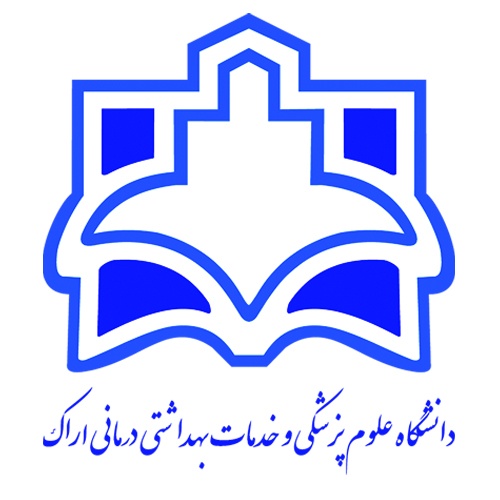   عنوان درس: اصطلاحات پزشکیمنابع:عنوان واحد درسی به طور كامل: اصطلاحات پزشکی11نام دانشکده: پیراپزشکی6نام و نام خانوادگي مدرس :محبوبه خسروانی1تعداد واحد: 212رشته تحصیلی فراگیران:تکنولوژی جراحی7آخرین مدرک تحصیلی:کارشناسی ارشد2تعداد جلسه:1613مقطع:کارشناسی8رشته تحصیلی:پرستاری داخلی جراحی3عنوان درس پیش نیاز:همزمان با مقدمه ای بر تکنولوژی جراحی14نیمسال تحصیلی: اول 1402-14019مرتبه علمی:عضوهیات علمی4تاریخ ارائه: یکشنبه ها 4-2بعدظهر15تعداد فراگیران:1110گروه آموزشی:تکنولوژی جراحی5شماره جلسههدف کلی جلسهاهداف ويژه رفتاريارزیابی آغازینروش تدریس  وسایل آموزشیشيوه ارزشيابيشيوه ارزشيابيشماره جلسههدف کلی جلسهاهداف ويژه رفتاريارزیابی آغازینروش تدریس  وسایل آموزشیمتددرصد1معرفی درس و ارائه طرح درس- شرحی بر واژه های  لاتین و یونانی در اصطلاحات پزشکیآشنایی با اهداف درس و ارائه طرح درس- شرحی بر واژه های  لاتین و یونانی در اصطلاحات پزشکیآشنایی با:1-سامانه نوید2-پرسش در گفتگو3-پرسشنامه آنلاین3-سوال در ابتدای آموزش همزمان1-سخنرانی(در آموزش آنلاین)2-پادکست3-پرسش و پاسخ در قسمت گفتگو(سامانه نوید)4-نقد فیلم در بخش گفتگو(سامانه نوید)5-نقد مقاله در بخش گفتگو(در سامانه نوید)6-بحث و گفتگو در آموزش آنلاین7-حل مسئله1-سامانه نوید2-ادب کانکت3-کمتزیا4-اسکای روم5-ایمیل6-شبکه های مجازی (واتس آپ)-انجام تکالیف : 10%-شرکت در بحث گروهی و پاسخ به سوالات جلسه قبلی : 10%-آزمون کتبی پایان دوره(چهار گزینه ای ) : 80%-انجام تکالیف : 10%-شرکت در بحث گروهی و پاسخ به سوالات جلسه قبلی : 10%-آزمون کتبی پایان دوره(چهار گزینه ای ) : 80%2معرفی و ارائه اجزا کلمه(پسوند- ریشه- پیشوند)آشنایی بااجزا کلمه(پسوند- ریشه- پیشوند)آشنایی با:1-سامانه نوید2-پرسش در گفتگو3-پرسشنامه آنلاین3-سوال در ابتدای آموزش همزمان1-سخنرانی(در آموزش آنلاین)2-پادکست3-پرسش و پاسخ در قسمت گفتگو(سامانه نوید)4-نقد فیلم در بخش گفتگو(سامانه نوید)5-نقد مقاله در بخش گفتگو(در سامانه نوید)6-بحث و گفتگو در آموزش آنلاین7-حل مسئله1-سامانه نوید2-ادب کانکت3-کمتزیا4-اسکای روم5-ایمیل6-شبکه های مجازی (واتس آپ)-انجام تکالیف : 10%-شرکت در بحث گروهی و پاسخ به سوالات جلسه قبلی : 10%-آزمون کتبی پایان دوره(چهار گزینه ای ) : 80%-انجام تکالیف : 10%-شرکت در بحث گروهی و پاسخ به سوالات جلسه قبلی : 10%-آزمون کتبی پایان دوره(چهار گزینه ای ) : 80%3ارائه پیشوندهای مربوط به تعداد و رنگآشنایی باپیشوندهای مربوط به تعداد و رنگآشنایی با:1-سامانه نوید2-پرسش در گفتگو3-پرسشنامه آنلاین3-سوال در ابتدای آموزش همزمان1-سخنرانی(در آموزش آنلاین)2-پادکست3-پرسش و پاسخ در قسمت گفتگو(سامانه نوید)4-نقد فیلم در بخش گفتگو(سامانه نوید)5-نقد مقاله در بخش گفتگو(در سامانه نوید)6-بحث و گفتگو در آموزش آنلاین7-حل مسئله1-سامانه نوید2-ادب کانکت3-کمتزیا4-اسکای روم5-ایمیل6-شبکه های مجازی (واتس آپ)-انجام تکالیف : 10%-شرکت در بحث گروهی و پاسخ به سوالات جلسه قبلی : 10%-آزمون کتبی پایان دوره(چهار گزینه ای ) : 80%-انجام تکالیف : 10%-شرکت در بحث گروهی و پاسخ به سوالات جلسه قبلی : 10%-آزمون کتبی پایان دوره(چهار گزینه ای ) : 80%4ارائه پیشوندهای مربوط به مقدار و اندازه و جهتآشنایی باپیشوندهای مربوط به مقدار و اندازه و جهتآشنایی با:1-سامانه نوید2-پرسش در گفتگو3-پرسشنامه آنلاین3-سوال در ابتدای آموزش همزمان1-سخنرانی(در آموزش آنلاین)2-پادکست3-پرسش و پاسخ در قسمت گفتگو(سامانه نوید)4-نقد فیلم در بخش گفتگو(سامانه نوید)5-نقد مقاله در بخش گفتگو(در سامانه نوید)6-بحث و گفتگو در آموزش آنلاین7-حل مسئله1-سامانه نوید2-ادب کانکت3-کمتزیا4-اسکای روم5-ایمیل6-شبکه های مجازی (واتس آپ)-انجام تکالیف : 10%-شرکت در بحث گروهی و پاسخ به سوالات جلسه قبلی : 10%-آزمون کتبی پایان دوره(چهار گزینه ای ) : 80%-انجام تکالیف : 10%-شرکت در بحث گروهی و پاسخ به سوالات جلسه قبلی : 10%-آزمون کتبی پایان دوره(چهار گزینه ای ) : 80%5ارائه پیشوندهای مربوط به منفی کردن کلماتآشنایی باپیشوندهای مربوط به منفی کردن کلماتآشنایی با:1-سامانه نوید2-پرسش در گفتگو3-پرسشنامه آنلاین3-سوال در ابتدای آموزش همزمان1-سخنرانی(در آموزش آنلاین)2-پادکست3-پرسش و پاسخ در قسمت گفتگو(سامانه نوید)4-نقد فیلم در بخش گفتگو(سامانه نوید)5-نقد مقاله در بخش گفتگو(در سامانه نوید)6-بحث و گفتگو در آموزش آنلاین7-حل مسئله1-سامانه نوید2-ادب کانکت3-کمتزیا4-اسکای روم5-ایمیل6-شبکه های مجازی (واتس آپ)-انجام تکالیف : 10%-شرکت در بحث گروهی و پاسخ به سوالات جلسه قبلی : 10%-آزمون کتبی پایان دوره(چهار گزینه ای ) : 80%-انجام تکالیف : 10%-شرکت در بحث گروهی و پاسخ به سوالات جلسه قبلی : 10%-آزمون کتبی پایان دوره(چهار گزینه ای ) : 80%6ارائه پسوندهای مربوط به شباهت و جمع کردن کلماتآشنایی باپسوندهای مربوط به شباهت و جمع کردن کلماتآشنایی با:1-سامانه نوید2-پرسش در گفتگو3-پرسشنامه آنلاین3-سوال در ابتدای آموزش همزمان1-سخنرانی(در آموزش آنلاین)2-پادکست3-پرسش و پاسخ در قسمت گفتگو(سامانه نوید)4-نقد فیلم در بخش گفتگو(سامانه نوید)5-نقد مقاله در بخش گفتگو(در سامانه نوید)6-بحث و گفتگو در آموزش آنلاین7-حل مسئله1-سامانه نوید2-ادب کانکت3-کمتزیا4-اسکای روم5-ایمیل6-شبکه های مجازی (واتس آپ)-انجام تکالیف : 10%-شرکت در بحث گروهی و پاسخ به سوالات جلسه قبلی : 10%-آزمون کتبی پایان دوره(چهار گزینه ای ) : 80%-انجام تکالیف : 10%-شرکت در بحث گروهی و پاسخ به سوالات جلسه قبلی : 10%-آزمون کتبی پایان دوره(چهار گزینه ای ) : 80%7معرفی اصطلاحات مربوط به ساختار و جهات  آناتومیکی بدنآشنایی بااصطلاحات مربوط به ساختار و جهات  آناتومیکی بدنآشنایی با:1-سامانه نوید2-پرسش در گفتگو3-پرسشنامه آنلاین3-سوال در ابتدای آموزش همزمان1-سخنرانی(در آموزش آنلاین)2-پادکست3-پرسش و پاسخ در قسمت گفتگو(سامانه نوید)4-نقد فیلم در بخش گفتگو(سامانه نوید)5-نقد مقاله در بخش گفتگو(در سامانه نوید)6-بحث و گفتگو در آموزش آنلاین7-حل مسئله1-سامانه نوید2-ادب کانکت3-کمتزیا4-اسکای روم5-ایمیل6-شبکه های مجازی (واتس آپ)-انجام تکالیف : 10%-شرکت در بحث گروهی و پاسخ به سوالات جلسه قبلی : 10%-آزمون کتبی پایان دوره(چهار گزینه ای ) : 80%-انجام تکالیف : 10%-شرکت در بحث گروهی و پاسخ به سوالات جلسه قبلی : 10%-آزمون کتبی پایان دوره(چهار گزینه ای ) : 80%8ارائه اصطلاحات مربوط به وضعیت بیماریآشنایی با اصطلاحات مربوط به وضعیت بیماریآشنایی با:1-سامانه نوید2-پرسش در گفتگو3-پرسشنامه آنلاین3-سوال در ابتدای آموزش همزمان1-سخنرانی(در آموزش آنلاین)2-پادکست3-پرسش و پاسخ در قسمت گفتگو(سامانه نوید)4-نقد فیلم در بخش گفتگو(سامانه نوید)5-نقد مقاله در بخش گفتگو(در سامانه نوید)6-بحث و گفتگو در آموزش آنلاین7-حل مسئله1-سامانه نوید2-ادب کانکت3-کمتزیا4-اسکای روم5-ایمیل6-شبکه های مجازی (واتس آپ)-انجام تکالیف : 10%-شرکت در بحث گروهی و پاسخ به سوالات جلسه قبلی : 10%-آزمون کتبی پایان دوره(چهار گزینه ای ) : 80%-انجام تکالیف : 10%-شرکت در بحث گروهی و پاسخ به سوالات جلسه قبلی : 10%-آزمون کتبی پایان دوره(چهار گزینه ای ) : 80%9ارائه اصطلاحات مربوط به تشخیص و درمانآشنایی بااصطلاحات مربوط به تشخیص و درمانآشنایی با:1-سامانه نوید2-پرسش در گفتگو3-پرسشنامه آنلاین3-سوال در ابتدای آموزش همزمان1-سخنرانی(در آموزش آنلاین)2-پادکست3-پرسش و پاسخ در قسمت گفتگو(سامانه نوید)4-نقد فیلم در بخش گفتگو(سامانه نوید)5-نقد مقاله در بخش گفتگو(در سامانه نوید)6-بحث و گفتگو در آموزش آنلاین7-حل مسئله1-سامانه نوید2-ادب کانکت3-کمتزیا4-اسکای روم5-ایمیل6-شبکه های مجازی (واتس آپ)-انجام تکالیف : 10%-شرکت در بحث گروهی و پاسخ به سوالات جلسه قبلی : 10%-آزمون کتبی پایان دوره(چهار گزینه ای ) : 80%-انجام تکالیف : 10%-شرکت در بحث گروهی و پاسخ به سوالات جلسه قبلی : 10%-آزمون کتبی پایان دوره(چهار گزینه ای ) : 80%10ارائه اصطلاحات مربوط به سیستم قلبی-عروقیآشنایی بااصطلاحات مربوط به سیستم قلبی-عروقیآشنایی با:1-سامانه نوید2-پرسش در گفتگو3-پرسشنامه آنلاین3-سوال در ابتدای آموزش همزمان1-سخنرانی(در آموزش آنلاین)2-پادکست3-پرسش و پاسخ در قسمت گفتگو(سامانه نوید)4-نقد فیلم در بخش گفتگو(سامانه نوید)5-نقد مقاله در بخش گفتگو(در سامانه نوید)6-بحث و گفتگو در آموزش آنلاین7-حل مسئله1-سامانه نوید2-ادب کانکت3-کمتزیا4-اسکای روم5-ایمیل6-شبکه های مجازی (واتس آپ)-انجام تکالیف : 10%-شرکت در بحث گروهی و پاسخ به سوالات جلسه قبلی : 10%-آزمون کتبی پایان دوره(چهار گزینه ای ) : 80%-انجام تکالیف : 10%-شرکت در بحث گروهی و پاسخ به سوالات جلسه قبلی : 10%-آزمون کتبی پایان دوره(چهار گزینه ای ) : 80%11ارائه اصطلاحات مربوط سیستم گوارشآشنایی بااصطلاحات مربوط سیستم گوارشآشنایی با:1-سامانه نوید2-پرسش در گفتگو3-پرسشنامه آنلاین3-سوال در ابتدای آموزش همزمان1-سخنرانی(در آموزش آنلاین)2-پادکست3-پرسش و پاسخ در قسمت گفتگو(سامانه نوید)4-نقد فیلم در بخش گفتگو(سامانه نوید)5-نقد مقاله در بخش گفتگو(در سامانه نوید)6-بحث و گفتگو در آموزش آنلاین7-حل مسئله1-سامانه نوید2-ادب کانکت3-کمتزیا4-اسکای روم5-ایمیل6-شبکه های مجازی (واتس آپ)-انجام تکالیف : 10%-شرکت در بحث گروهی و پاسخ به سوالات جلسه قبلی : 10%-آزمون کتبی پایان دوره(چهار گزینه ای ) : 80%-انجام تکالیف : 10%-شرکت در بحث گروهی و پاسخ به سوالات جلسه قبلی : 10%-آزمون کتبی پایان دوره(چهار گزینه ای ) : 80%12رائه اصطلاحات مربوط به سیستم تنفسآشنایی با اصطلاحات مربوط به سیستم تنفسآشنایی با:1-سامانه نوید2-پرسش در گفتگو3-پرسشنامه آنلاین3-سوال در ابتدای آموزش همزمان1-سخنرانی(در آموزش آنلاین)2-پادکست3-پرسش و پاسخ در قسمت گفتگو(سامانه نوید)4-نقد فیلم در بخش گفتگو(سامانه نوید)5-نقد مقاله در بخش گفتگو(در سامانه نوید)6-بحث و گفتگو در آموزش آنلاین7-حل مسئله1-سامانه نوید2-ادب کانکت3-کمتزیا4-اسکای روم5-ایمیل6-شبکه های مجازی (واتس آپ)-انجام تکالیف : 10%-شرکت در بحث گروهی و پاسخ به سوالات جلسه قبلی : 10%-آزمون کتبی پایان دوره(چهار گزینه ای ) : 80%-انجام تکالیف : 10%-شرکت در بحث گروهی و پاسخ به سوالات جلسه قبلی : 10%-آزمون کتبی پایان دوره(چهار گزینه ای ) : 80%13ارائه اصطلاحات مربوط به سیستم پوستیآشنایی با اصطلاحات مربوط به سیستم پوستیآشنایی با:1-سامانه نوید2-پرسش در گفتگو3-پرسشنامه آنلاین3-سوال در ابتدای آموزش همزمان1-سخنرانی(در آموزش آنلاین)2-پادکست3-پرسش و پاسخ در قسمت گفتگو(سامانه نوید)4-نقد فیلم در بخش گفتگو(سامانه نوید)5-نقد مقاله در بخش گفتگو(در سامانه نوید)6-بحث و گفتگو در آموزش آنلاین7-حل مسئله1-سامانه نوید2-ادب کانکت3-کمتزیا4-اسکای روم5-ایمیل6-شبکه های مجازی (واتس آپ)-انجام تکالیف : 10%-شرکت در بحث گروهی و پاسخ به سوالات جلسه قبلی : 10%-آزمون کتبی پایان دوره(چهار گزینه ای ) : 80%-انجام تکالیف : 10%-شرکت در بحث گروهی و پاسخ به سوالات جلسه قبلی : 10%-آزمون کتبی پایان دوره(چهار گزینه ای ) : 80%14رائه اصطلاحات مربوط به سیستم تولید مثل و تناسلیآشنایی با اصطلاحات مربوط به سیستم تولید مثل و تناسلیآشنایی با:1-سامانه نوید2-پرسش در گفتگو3-پرسشنامه آنلاین3-سوال در ابتدای آموزش همزمان1-سخنرانی(در آموزش آنلاین)2-پادکست3-پرسش و پاسخ در قسمت گفتگو(سامانه نوید)4-نقد فیلم در بخش گفتگو(سامانه نوید)5-نقد مقاله در بخش گفتگو(در سامانه نوید)6-بحث و گفتگو در آموزش آنلاین7-حل مسئله1-سامانه نوید2-ادب کانکت3-کمتزیا4-اسکای روم5-ایمیل6-شبکه های مجازی (واتس آپ)-انجام تکالیف : 10%-شرکت در بحث گروهی و پاسخ به سوالات جلسه قبلی : 10%-آزمون کتبی پایان دوره(چهار گزینه ای ) : 80%-انجام تکالیف : 10%-شرکت در بحث گروهی و پاسخ به سوالات جلسه قبلی : 10%-آزمون کتبی پایان دوره(چهار گزینه ای ) : 80%15ارائه اصطلاحات مربوط به سیستم اندوکرینیآشنایی بااصطلاحات مربوط به سیستم اندوکرینیآشنایی با:1-سامانه نوید2-پرسش در گفتگو3-پرسشنامه آنلاین3-سوال در ابتدای آموزش همزمان1-سخنرانی(در آموزش آنلاین)2-پادکست3-پرسش و پاسخ در قسمت گفتگو(سامانه نوید)4-نقد فیلم در بخش گفتگو(سامانه نوید)5-نقد مقاله در بخش گفتگو(در سامانه نوید)6-بحث و گفتگو در آموزش آنلاین7-حل مسئله1-سامانه نوید2-ادب کانکت3-کمتزیا4-اسکای روم5-ایمیل6-شبکه های مجازی (واتس آپ)-انجام تکالیف : 10%-شرکت در بحث گروهی و پاسخ به سوالات جلسه قبلی : 10%-آزمون کتبی پایان دوره(چهار گزینه ای ) : 80%-انجام تکالیف : 10%-شرکت در بحث گروهی و پاسخ به سوالات جلسه قبلی : 10%-آزمون کتبی پایان دوره(چهار گزینه ای ) : 80%16رائه اصطلاحات کاربردی در اعمال جراحیآشنایی با اصطلاحات کاربردی در اعمال جراحیآشنایی با:1-سامانه نوید2-پرسش در گفتگو3-پرسشنامه آنلاین3-سوال در ابتدای آموزش همزمان1-سخنرانی(در آموزش آنلاین)2-پادکست3-پرسش و پاسخ در قسمت گفتگو(سامانه نوید)4-نقد فیلم در بخش گفتگو(سامانه نوید)5-نقد مقاله در بخش گفتگو(در سامانه نوید)6-بحث و گفتگو در آموزش آنلاین7-حل مسئله1-سامانه نوید2-ادب کانکت3-کمتزیا4-اسکای روم5-ایمیل6-شبکه های مجازی (واتس آپ)-انجام تکالیف : 10%-شرکت در بحث گروهی و پاسخ به سوالات جلسه قبلی : 10%-آزمون کتبی پایان دوره(چهار گزینه ای ) : 80%-انجام تکالیف : 10%-شرکت در بحث گروهی و پاسخ به سوالات جلسه قبلی : 10%-آزمون کتبی پایان دوره(چهار گزینه ای ) : 80%ردیفعنوان11- Cohen BJ.Medical terminology.2021